แบบ ลข.01หน้า   1   ของจำนวน   5   หน้าแบบ ลข.01หน้า   2   ของจำนวน   5   หน้าแบบ ลข.01	ข้าพเจ้าขอรับรองว่าข้อความข้างต้นเป็นความจริงทุกประการและหลักฐานที่ส่งประกอบคำขอเป็นหลักฐานที่ถูกต้อง หากปรากฏภายหลังว่า             ข้าพเจ้าไม่ได้เป็นเจ้าของลิขสิทธิ์หรือตัวแทนรับมอบอำนาจจากบุคคลดังกล่าว และก่อให้เกิดความเสียหายแก่บุคคลหนึ่งบุคคลใด หรือกรมทรัพย์สิน     ทางปัญญา ข้าพเจ้าขอเป็นผู้รับผิดชอบในความเสียหายที่เกิดขึ้นทุกประการ                 หมายเหตุ   ในกรณีที่แบบ ลข.01 มีเนื้อที่ไม่พอ และต้องการระบุรายละเอียดเพิ่ม ให้ใช้ใบต่อท้าย ลข.01                  โดยระบุหมายเลขกำกับข้อ และหัวข้อที่แสดงรายละเอียดเพิ่มเติมดังกล่าวด้วยหน้า   3   ของจำนวน   5   หน้า											    คำขอเลขที่……………………………….											  ทะเบียนข้อมูล เลขที่…………………….ใบต่อท้ายคำขอแจ้งข้อมูลลิขสิทธิ์แบบ ลข.01หน้า   4   ของจำนวน   5   หน้า											แบบคำขอ ลข. เลขที่ ....................................											ทะเบียนข้อมูล เลขที่ ....................................แบบแสดงรายละเอียดเกี่ยวกับการสร้างสรรค์ผลงานโดยย่อแบบ ลข.01หน้า   5   ของจำนวน   5   หน้า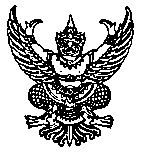 คำขอแจ้งข้อมูลลิขสิทธิ์		ประเภทงานอันมีลิขสิทธิ์	   วรรณกรรม		           ดนตรีกรรม	   นาฏกรรม		           ภาพยนตร์	   ศิลปกรรม		           งานแพร่เสียงแพร่ภาพ	   โสตทัศนวัสดุ	           งานอื่นใดในแผนกวรรณคดี	   สิ่งบันทึกเสียง	                 แผนกวิทยาศาสตร์หรือแผนกศิลปะ		คำขอแจ้งข้อมูลลิขสิทธิ์		ประเภทงานอันมีลิขสิทธิ์	   วรรณกรรม		           ดนตรีกรรม	   นาฏกรรม		           ภาพยนตร์	   ศิลปกรรม		           งานแพร่เสียงแพร่ภาพ	   โสตทัศนวัสดุ	           งานอื่นใดในแผนกวรรณคดี	   สิ่งบันทึกเสียง	                 แผนกวิทยาศาสตร์หรือแผนกศิลปะ		สำหรับเจ้าหน้าที่คำขอแจ้งข้อมูลลิขสิทธิ์		ประเภทงานอันมีลิขสิทธิ์	   วรรณกรรม		           ดนตรีกรรม	   นาฏกรรม		           ภาพยนตร์	   ศิลปกรรม		           งานแพร่เสียงแพร่ภาพ	   โสตทัศนวัสดุ	           งานอื่นใดในแผนกวรรณคดี	   สิ่งบันทึกเสียง	                 แผนกวิทยาศาสตร์หรือแผนกศิลปะ		คำขอแจ้งข้อมูลลิขสิทธิ์		ประเภทงานอันมีลิขสิทธิ์	   วรรณกรรม		           ดนตรีกรรม	   นาฏกรรม		           ภาพยนตร์	   ศิลปกรรม		           งานแพร่เสียงแพร่ภาพ	   โสตทัศนวัสดุ	           งานอื่นใดในแผนกวรรณคดี	   สิ่งบันทึกเสียง	                 แผนกวิทยาศาสตร์หรือแผนกศิลปะ		เลขคำขอ ลข.    ………………………………..คำขอแจ้งข้อมูลลิขสิทธิ์		ประเภทงานอันมีลิขสิทธิ์	   วรรณกรรม		           ดนตรีกรรม	   นาฏกรรม		           ภาพยนตร์	   ศิลปกรรม		           งานแพร่เสียงแพร่ภาพ	   โสตทัศนวัสดุ	           งานอื่นใดในแผนกวรรณคดี	   สิ่งบันทึกเสียง	                 แผนกวิทยาศาสตร์หรือแผนกศิลปะ		คำขอแจ้งข้อมูลลิขสิทธิ์		ประเภทงานอันมีลิขสิทธิ์	   วรรณกรรม		           ดนตรีกรรม	   นาฏกรรม		           ภาพยนตร์	   ศิลปกรรม		           งานแพร่เสียงแพร่ภาพ	   โสตทัศนวัสดุ	           งานอื่นใดในแผนกวรรณคดี	   สิ่งบันทึกเสียง	                 แผนกวิทยาศาสตร์หรือแผนกศิลปะ		รับวันที่  ……………………………………….คำขอแจ้งข้อมูลลิขสิทธิ์		ประเภทงานอันมีลิขสิทธิ์	   วรรณกรรม		           ดนตรีกรรม	   นาฏกรรม		           ภาพยนตร์	   ศิลปกรรม		           งานแพร่เสียงแพร่ภาพ	   โสตทัศนวัสดุ	           งานอื่นใดในแผนกวรรณคดี	   สิ่งบันทึกเสียง	                 แผนกวิทยาศาสตร์หรือแผนกศิลปะ		คำขอแจ้งข้อมูลลิขสิทธิ์		ประเภทงานอันมีลิขสิทธิ์	   วรรณกรรม		           ดนตรีกรรม	   นาฏกรรม		           ภาพยนตร์	   ศิลปกรรม		           งานแพร่เสียงแพร่ภาพ	   โสตทัศนวัสดุ	           งานอื่นใดในแผนกวรรณคดี	   สิ่งบันทึกเสียง	                 แผนกวิทยาศาสตร์หรือแผนกศิลปะ		ทะเบียนข้อมูลเลขที่  ………………….………คำขอแจ้งข้อมูลลิขสิทธิ์		ประเภทงานอันมีลิขสิทธิ์	   วรรณกรรม		           ดนตรีกรรม	   นาฏกรรม		           ภาพยนตร์	   ศิลปกรรม		           งานแพร่เสียงแพร่ภาพ	   โสตทัศนวัสดุ	           งานอื่นใดในแผนกวรรณคดี	   สิ่งบันทึกเสียง	                 แผนกวิทยาศาสตร์หรือแผนกศิลปะ		คำขอแจ้งข้อมูลลิขสิทธิ์		ประเภทงานอันมีลิขสิทธิ์	   วรรณกรรม		           ดนตรีกรรม	   นาฏกรรม		           ภาพยนตร์	   ศิลปกรรม		           งานแพร่เสียงแพร่ภาพ	   โสตทัศนวัสดุ	           งานอื่นใดในแผนกวรรณคดี	   สิ่งบันทึกเสียง	                 แผนกวิทยาศาสตร์หรือแผนกศิลปะ		เอกสารแนบสำเนาคำขอ ลข.01หนังสือรับรองความเป็นเจ้าของลิขสิทธิ์ผลงานหรือภาพถ่ายสำเนาบัตรประจำตัวหรือหนังสือรับรองนิติบุคคลหนังสือมอบอำนาจ (ถ้ามี)เอกสารอื่น ๆ (ถ้ามี)	1.  ชื่อเจ้าของลิขสิทธิ์                    ชื่อ     มหาวิทยาลัยธรรมศาสตร์			       สัญชาติ 	     ไทย		 เลขประจำตัวประชาชน/นิติบุคคล   สัญชาติ2.  ชื่อตัวแทน                                            ชื่อ        นางสาวธนัชพร เฟื่องงามพร			      สัญชาติ                 ไทย		เลขประจำตัวประชาชน/นิติบุคคล    	2.  ชื่อตัวแทน                                            ชื่อ        นางสาวธนัชพร เฟื่องงามพร			      สัญชาติ                 ไทย		เลขประจำตัวประชาชน/นิติบุคคล    	ที่อยู่ 	99  หมู่ 18  ถ.พหลโยธิน  ต.คลองหนึ่ง  	อ. คลองหลวง  จ.ปทุมธานี  	รหัสไปรษณีย์ 12120ที่อยู่ 	ศูนย์ทรัพย์สินทางปัญญาและบ่มเพาะวิสาหกิจ  มธ.	99  หมู่ 18  ถ.พหลโยธิน  ต.คลองหนึ่ง  อ. คลองหลวง 	จ.ปทุมธานี  รหัสไปรษณีย์ 12120ที่อยู่ 	ศูนย์ทรัพย์สินทางปัญญาและบ่มเพาะวิสาหกิจ  มธ.	99  หมู่ 18  ถ.พหลโยธิน  ต.คลองหนึ่ง  อ. คลองหลวง 	จ.ปทุมธานี  รหัสไปรษณีย์ 12120โทรศัพท์  0 25644440 ต่อ 1664-5	โทรสาร  0 25642887โทรศัพท์  0 25644440 ต่อ 1664-5	โทรสาร  0 25642887โทรศัพท์  0 25644440 ต่อ 1664-5	โทรสาร  0 256428873.  สถานที่ติดต่อในประเทศไทย	ศูนย์ทรัพย์สินทางปัญญาและบ่มเพาะวิสาหกิจ มหาวิทยาลัยธรรมศาสตร์				ที่อยู่ 99  หมู่ 18  ถ.พหลโยธิน  ต.คลองหนึ่ง  อ.คลองหลวง  จ.ปทุมธานี  12120 3.  สถานที่ติดต่อในประเทศไทย	ศูนย์ทรัพย์สินทางปัญญาและบ่มเพาะวิสาหกิจ มหาวิทยาลัยธรรมศาสตร์				ที่อยู่ 99  หมู่ 18  ถ.พหลโยธิน  ต.คลองหนึ่ง  อ.คลองหลวง  จ.ปทุมธานี  12120 3.  สถานที่ติดต่อในประเทศไทย	ศูนย์ทรัพย์สินทางปัญญาและบ่มเพาะวิสาหกิจ มหาวิทยาลัยธรรมศาสตร์				ที่อยู่ 99  หมู่ 18  ถ.พหลโยธิน  ต.คลองหนึ่ง  อ.คลองหลวง  จ.ปทุมธานี  12120 4.  ชื่อผู้สร้างสรรค์ หรือนามแฝง      ชื่อ     1. x		      สัญชาติ 	     ไทย		 เลขประจำตัวประชาชน/นิติบุคคล    5.  ชื่อผู้สร้างสรรค์ร่วม หรือนามแฝง      ชื่อ     		(ใบต่อ)			      สัญชาติ 			 เลขประจำตัวประชาชน/นิติบุคคล               				สัญชาติ5.  ชื่อผู้สร้างสรรค์ร่วม หรือนามแฝง      ชื่อ     		(ใบต่อ)			      สัญชาติ 			 เลขประจำตัวประชาชน/นิติบุคคล               				สัญชาติที่อยู่	วิทยาลัยแพทยศาสตร์นานาชาติจุฬาภรณ์	มหาวิทยาลัยธรรมศาสตร์ 99  หมู่ 18  ถ.พหลโยธิน	ต.คลองหนึ่ง  อ. คลองหลวง  จ.ปทุมธานี  รหัสไปรษณีย์ 12120ที่อยู่ที่อยู่โทรศัพท์  0 25644440 ต่อ 1664-5	โทรสาร  0 25642887โทรศัพท์				โทรสารโทรศัพท์				โทรสารวัน เดือน ปี ที่จดทะเบียนนิติบุคคลวัน เดือน ปี ที่จดทะเบียนนิติบุคคลวัน เดือน ปี ที่จดทะเบียนนิติบุคคลวัน เดือน ปีที่ผู้สร้างสรรค์ตาย (เฉพาะบุคคลธรรมดา)วัน เดือน ปีที่ผู้สร้างสรรค์ตาย (เฉพาะบุคคลธรรมดา)วัน เดือน ปีที่ผู้สร้างสรรค์ตาย (เฉพาะบุคคลธรรมดา)6. ชื่อผลงาน (โปรดสะกดชื่อผลงานที่ถูกต้อง)  (โปรดดูใบต่อท้ายคำขอแจ้งข้อมูลลิขสิทธิ์)																					7. ประเภทของงาน   วรรณกรรม					   นาฎกรรม			   ศิลปกรรมลักษณะงาน					ลักษณะงาน			ลักษณะงาน	       หนังสือ     	   จุลสาร	  สิ่งเขียน	       ท่ารำ			      จิตรกรรม (เช่น ภาพวาด)	       สิ่งพิมพ์	   ปาฐกถา	  เทศนา	       ท่าเต้น			      ประติมากรรม (เช่น รูปปั้น/แกะสลัก)       คำปราศรัย        สุนทรพจน์			       การแสดงใบ้		    	      ภาพพิมพ์ (เช่น ภาพปกหนังสือ)       โปรแกรมคอมพิวเตอร์			    	       การทำท่าหรือการแสดง	                    สถาปัตยกรรม (เช่น งานออกแบบ       งานนิพนธ์อื่น ๆ (ระบุ)…………………….		               ที่ประกอบขึ้นเป็นเรื่องราว	              อาคาร/สิ่งปลูกสร้าง)										      ภาพถ่าย 											      ภาพประกอบ แผนที่ฯ										      ศิลปประยุกต์ (งานที่นำไปใช้ประโยชน์										              อย่างอื่น)            สิ่งบันทึกเสียง				   โสตทัศนวัสดุ		   ภาพยนตร์	   ดนตรีกรรม					   งานแพร่เสียงแพร่ภาพ		   งานอื่นใดอันเป็นงานในแผนกวรรณคดีลักษณะงาน					ลักษณะงาน		                    แผนกวิทยาศาสตร์หรือแผนกศิลปะ      ทำนอง		  โน้ตเพลง		      งานแพร่เสียง	                      	             ลักษณะงาน        ทำนองและคำร้อง	  แผนภูมิเพลง		      งานแพร่ภาพ		           		    ลายถัก       ลายปัก      คำร้องที่แต่งเพื่อประกอบทำนอง	            		      งานแพร่เสียงและภาพ		         	    อื่น ๆ (ระบุ)………………ผลงานที่ยื่นประกอบคำขอ …………………………………………………………………………………………………………………………………………………………………………………………………………………………………………………………………………………………………………………………….8. ความเป็นเจ้าของลิขสิทธิ์    	เป็นผู้สร้างสรรค์เอง		  เป็นผู้รับโอนลิขสิทธิ์		           เป็นผู้รวบรวมโดย    	เป็นผู้ว่าจ้าง		         รับโอนทั้งหมดในงานสร้างสรรค์      	   				  นำเอาผลงานอันมีลิขสิทธิ์ มารวบรวมหรือประกอบเข้ากัน     	เป็นผู้รับจ้าง ซึ่งสัญญาจ้าง	          รับโอนลิขสิทธิ์บางส่วน		             โดยได้รับอนุญาตจากเจ้าของลิขสิทธิ์           	ทำของกำหนดให้ผู้รับจ้าง		    สิทธิในการทำซ้ำ 	                               ในรูป    พจนานุกรมฯสารานุกรม                       	เป็นเจ้าของลิขสิทธิ์ 		   	    สิทธิในการดัดแปลง		                          เว็บเพจ     	เป็นนายจ้างซึ่งมีหนังสือ		    อื่น ๆ (ระบุ)  			                          อื่น ๆ (ระบุ)  			            	ตกลงกับลูกจ้างว่า ให้	        เป็นผู้ดัดแปลงโดยได้รับอนุญาต		      เป็นผู้นำเอาข้อมูลหรือสิ่งอื่นใดมารวบรวมหรือประกอบเข้ากัน	นายจ้างเป็นเจ้าของลิขสิทธิ์   	                จากเจ้าของลิขสิทธิ์		                               ในรูป    ฐานข้อมูล     	เป็นกระทรวง ทบวง กรม 		โดย   การแปล			                         อื่น ๆ (ระบุ)  				หรือหน่วยงานของรัฐหรือของ		         อื่น ๆ (ระบุ)  				ท้องถิ่นที่มีลิขสิทธิ์โดยการจ้างหรือ	ตามคำสั่งหรือการควบคุมของตน		                 		                         					       9. ลักษณะการสร้างสรรค์	  สร้างสรรค์ขึ้นเองทั้งหมด		  สร้างสรรค์บางส่วน (ระบุ)  								  อื่น ๆ (ระบุ)  		เป็นผู้รับโอนลิขสิทธิ์											10. สถานที่สร้างสรรค์ สร้างสรรค์ในประเทศ (ระบุ)  		ไทย								11. ปีที่สร้างสรรค์ (ระบุ)  		2560											12. การโฆษณางาน (การนำสำเนางานออกจำหน่ายโดยความยินยอมของผู้สร้างสรรค์ โดยสำเนามีจำนวนมากพอสมควร)	  ยังไม่ได้โฆษณา	  ได้โฆษณาแล้วโดยโฆษณาครั้งแรกเมื่อวันที่  		  เดือน  			  	  พ.ศ.  			         ณ ประเทศ  			  			  			13. การแจ้ง/จดทะเบียนลิขสิทธิ์ในต่างประเทศ	  ไม่เคยแจ้งหรือจดทะเบียน			  แจ้งหรือจดทะเบียนไว้แล้วที่ประเทศ (ระบุ)  				14. การอนุญาตให้ใช้ลิขสิทธิ์/โอนลิขสิทธิ์ 	  ไม่เคยอนุญาตให้ใช้ลิขสิทธิ์ / โอนลิขสิทธิ์	  อนุญาตให้ใช้ลิขสิทธิ์ / โอนลิขสิทธิ์ให้แก่  			 เมื่อวันที่  		 เดือน  			 พ.ศ.   				  อนุญาต/โอนลิขสิทธิ์ (แนบสำเนาสัญญาหรือนิติกรรม)			 สิทธิทั้งหมด		  สิทธิบางส่วน (ระบุ)  						  อนุญาต/โอนลิขสิทธิ์ (แนบสำเนาสัญญาหรือนิติกรรม) 			  ตลอดอายุลิขสิทธิ์ 	  มีกำหนดเวลา (ระบุ)  		 ปี15. การเผยแพร่ข้อมูลลิขสิทธิ์	  ข้าพเจ้าอนุญาตให้คนอื่นตรวจดูเอกสารในแฟ้มคำขอแจ้งข้อมูลลิขสิทธิ์และผลงานของข้าพเจ้าได้	  ข้าพเจ้าไม่อนุญาตให้บุคคลใดตรวจดูเอกสารในแฟ้มคำขอฯ และผลงานของข้าพเจ้า	  อื่น ๆ (โปรดระบุ)  			  			  								ทั้งนี้ข้าพเจ้ารับทราบว่า กรมฯ ให้บริการตรวจค้นข้อมูลลิขสิทธิ์แก่ประชาชนทั่วไปทางคอมพิวเตอร์และอินเตอร์เน็ต ข้าพเจ้ายินดีเผยแพร่ข้อมูลตามที่ปรากฏในแบบ ลข.01 ลงชื่อลงชื่อก                                                     กเจ้าของลิขสิทธิ์ / ตัวแทนเจ้าของลิขสิทธิ์ / ตัวแทนเจ้าของลิขสิทธิ์ / ตัวแทนเจ้าของลิขสิทธิ์ / ตัวแทน(  นางสาวธนัชพร เฟื่องงามพร )ก                                                     กการดำเนินการตามคำขอนี้ ไม่ต้องเสียค่าธรรมเนียมใด ๆ ทั้งสิ้นลงชื่อลงชื่อก                                                     กเจ้าของลิขสิทธิ์ / ตัวแทนเจ้าของลิขสิทธิ์ / ตัวแทนเจ้าของลิขสิทธิ์ / ตัวแทนเจ้าของลิขสิทธิ์ / ตัวแทน(  นางสาวธนัชพร เฟื่องงามพร)ก                                                     กลงชื่อลงชื่อก                                                     กเจ้าของลิขสิทธิ์ / ตัวแทนเจ้าของลิขสิทธิ์ / ตัวแทนเจ้าของลิขสิทธิ์ / ตัวแทนเจ้าของลิขสิทธิ์ / ตัวแทน(  นางสาวธนัชพร เฟื่องงามพร  )ก                                                     ก